jguili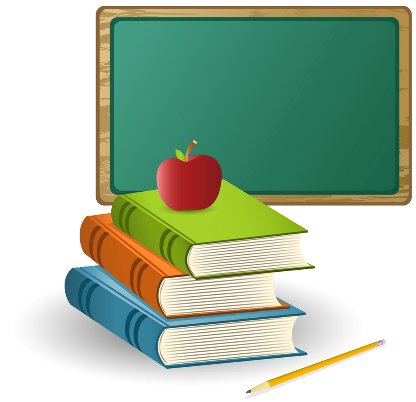 MAKATON SIGNSWeek 1Week 2Week 3Week 4Week 5Week 6Week 7MAKATON SIGNSBody Mouth Face Hand Head Leg arm Eye Ear Same Name My How are you? Swim Run Dance Sing  Play Talk listenWhat Where When How why Next  nowYou are listening well. Good signing Good talkingPlate Different Same Slowly Quickly again Body Mouth Face Hand Head Leg arm 